ДЕНЬ РОССИИВ ЛЕТНЕМ ОЗДОРОВИТЕЛЬНОМ ЛАГЕРЕ «СКАЗКА» ПРИ МБОУ СОШ №14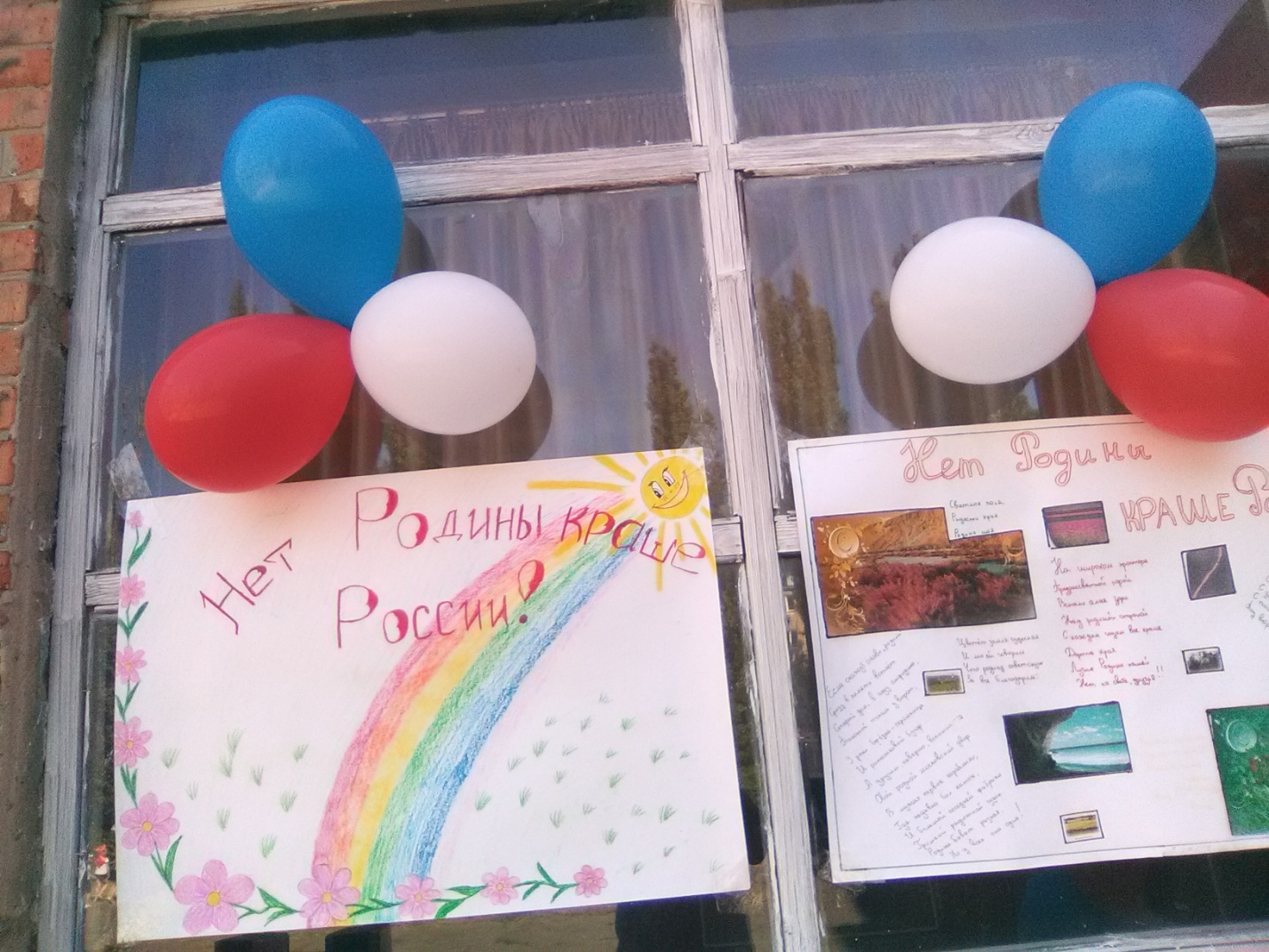 УТРО В ЛАГЕРЕ НАЧАЛОСЬ С ТОРЖЕСТВЕННОЙ ЛИНЕЙКИ, ПОСВЯЩЁННОЙ ДНЮ РОССИИ.НА ЛИНЕЙКЕ ЗВУЧАЛ ГИМН РОССИИ,ПЕСНИ И СТИХИ О РОССИИ.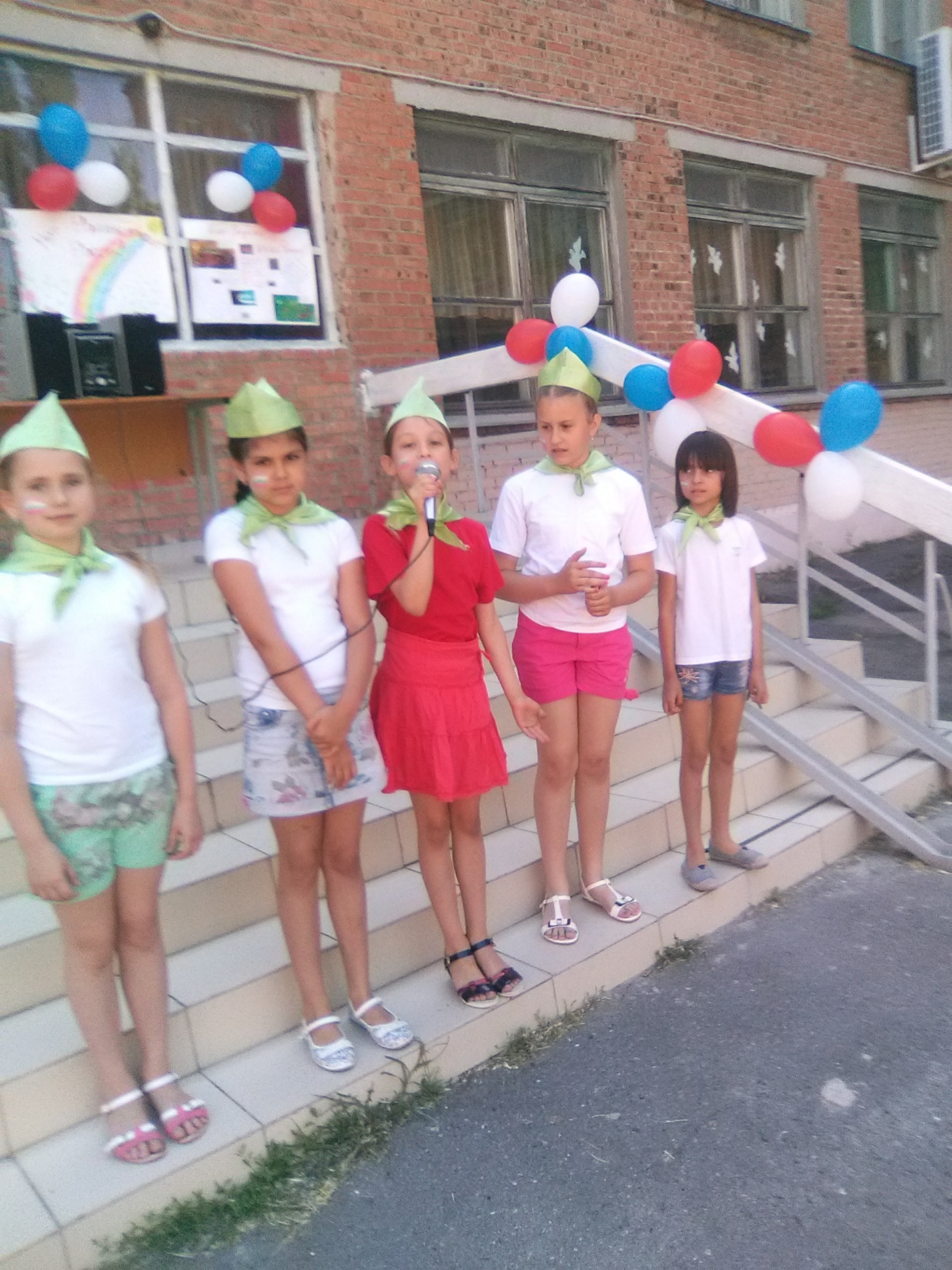 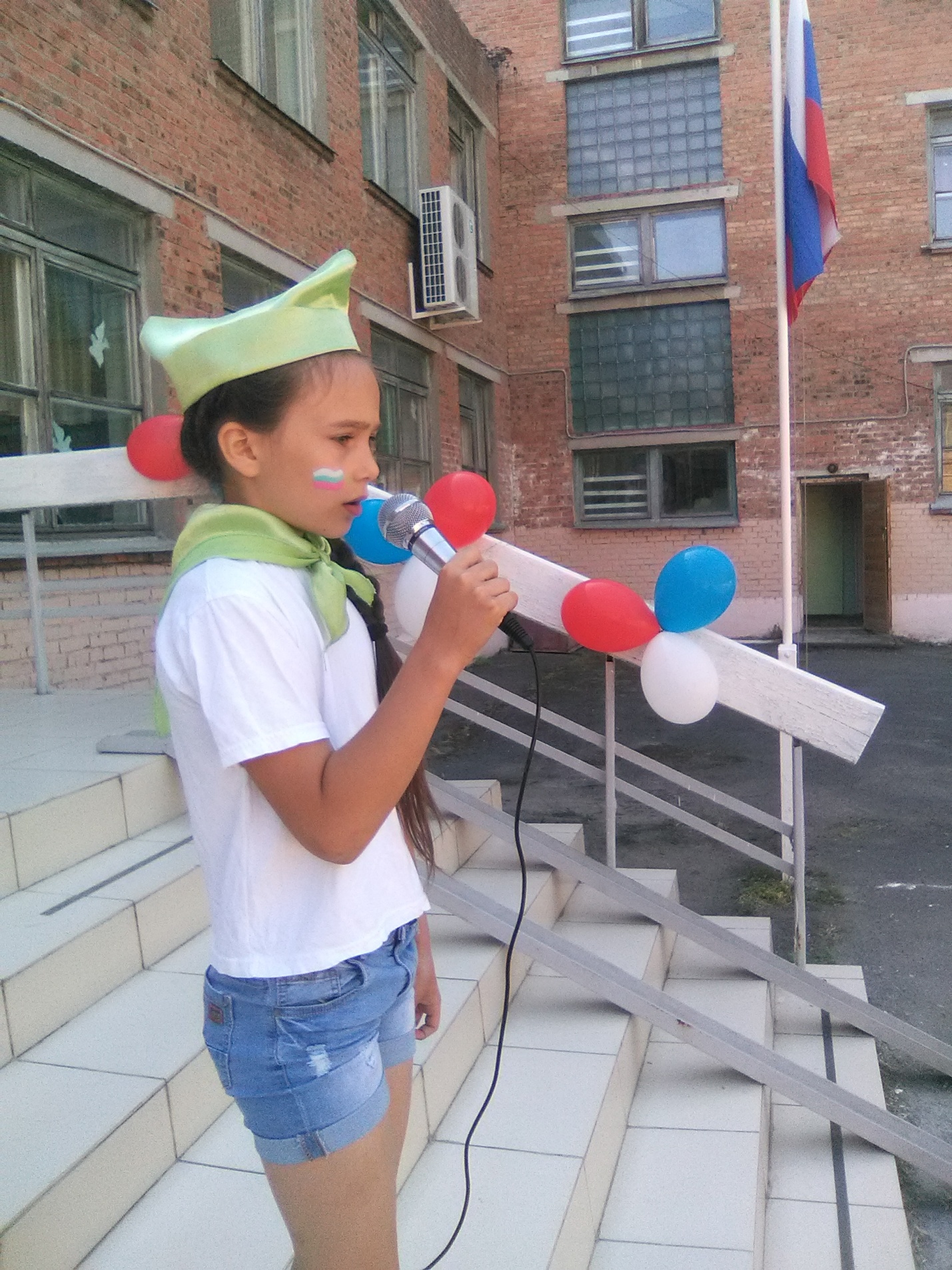 Дети в этот день были одеты в белые, красные и синие цвета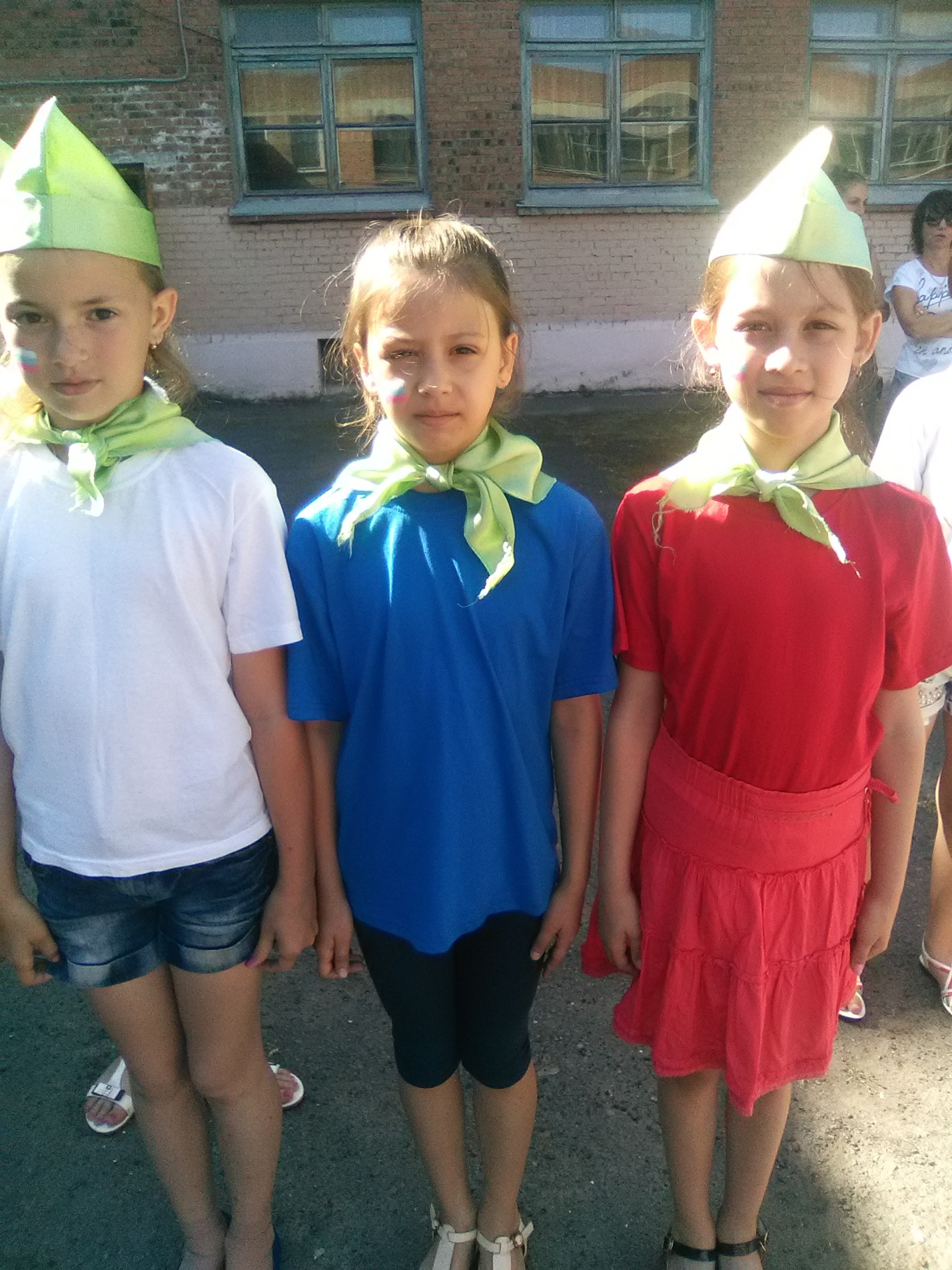 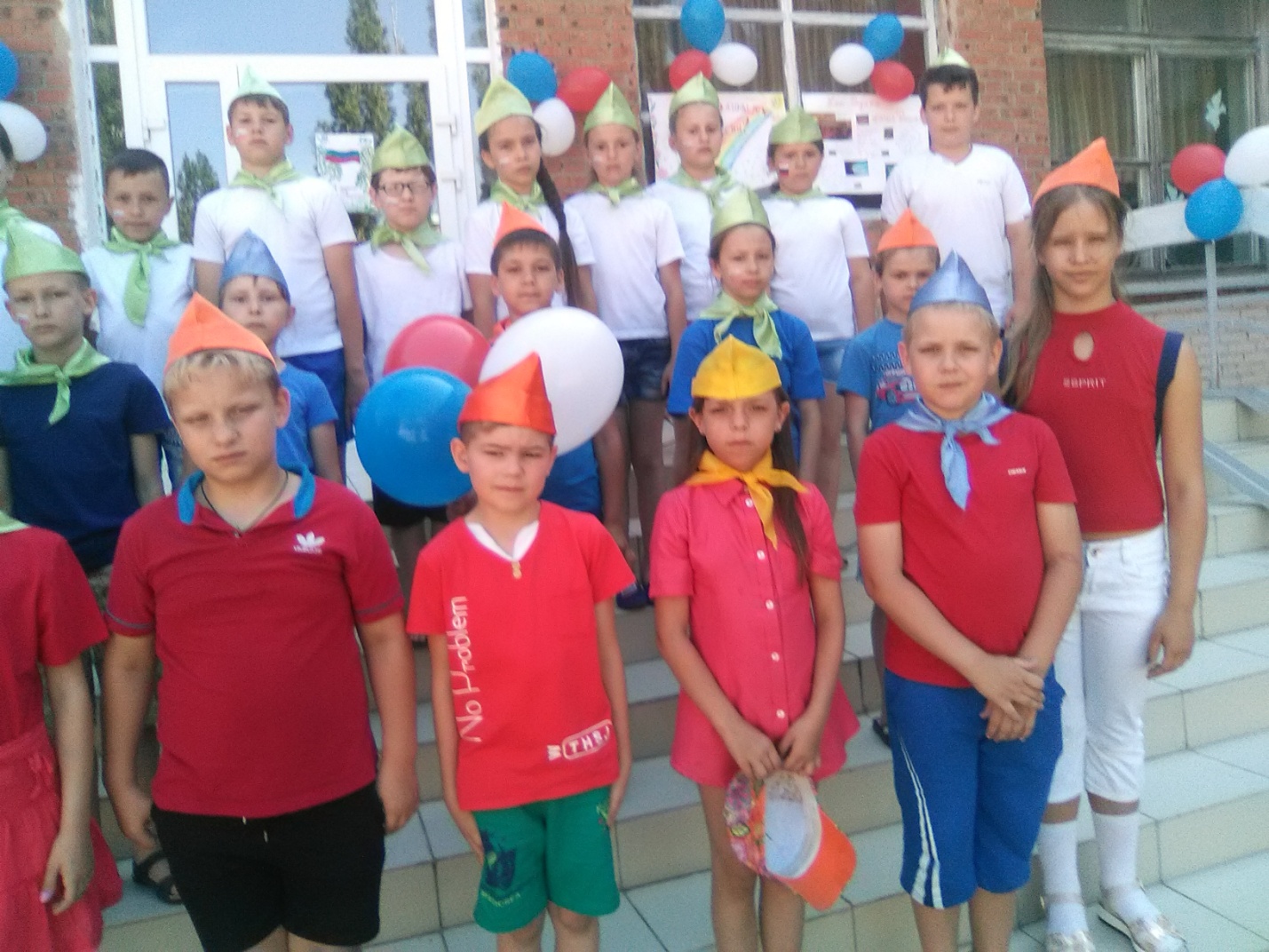 А НА КРЕПОСТНОМ ВАЛЕ ПРШЁЛ ФЛЕШМОБ « МЫ ЛЮБИМ РОССИЮ.МЫ ГОРДИМСЯ РОССИЕЙ»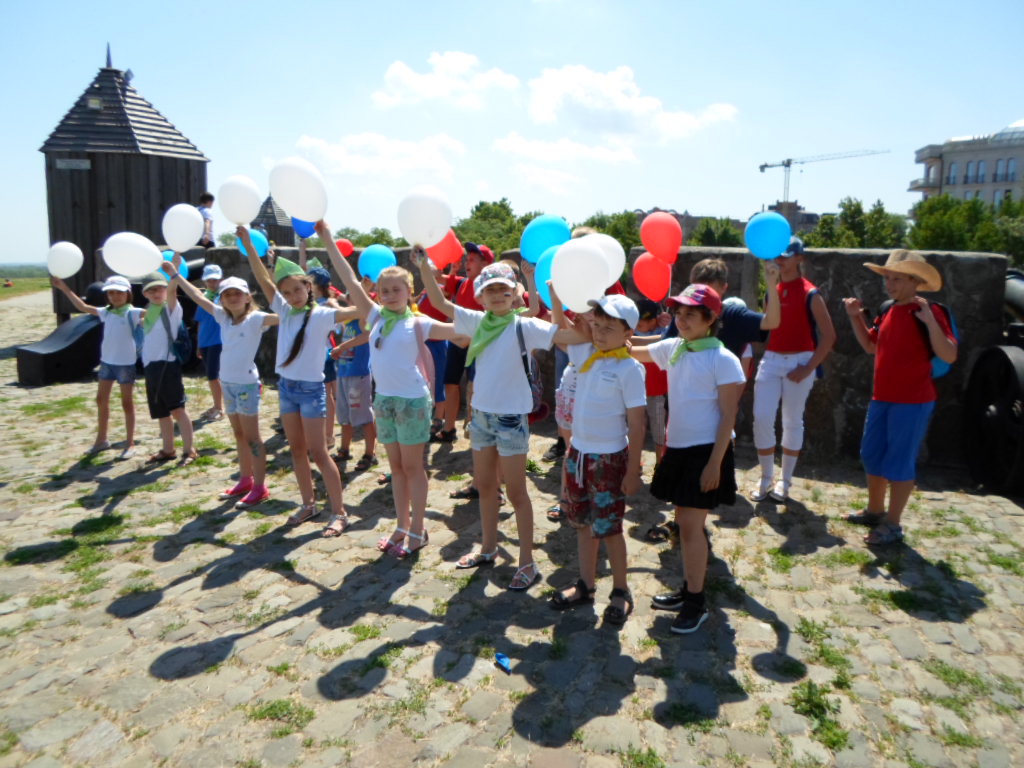 